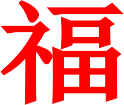 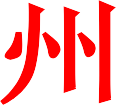 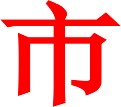 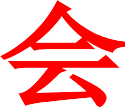 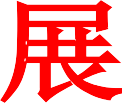 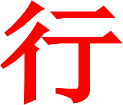 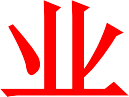 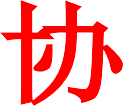 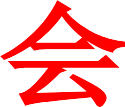 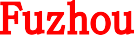 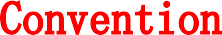 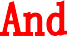 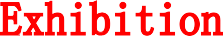 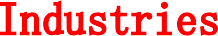 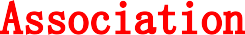 关于福州市向会展行业企业发放口罩的通知各会员单位：目前，国内疫情反复，为助力企业做好疫情常态化防控，支持企业运营发展，福州市向会展行业企业免费发放一次性口罩，减轻企业负担，做好服务与保障。相关事项安排如下：申领对象：福州市会展行业协会会员单位申领数量：1个口罩/人/天*员工数*120天报名方式： 6月14日-15日12：00之前，将《防疫口罩申领表》（附件一）扫描件，交至协会秘书处审核。联系人：洪虹，电话：15005001509（微信同号）领取方式：现场领取  时间： 6月15日9：00-18：00地点： 福州海峡国际会展中心5号馆（5.2号门）联系人：刘丽莉安，电话：13705076355注意事项：领取人需持48小时核酸检测报告,提前注册榕e会展码,凭《防疫口罩申领表》盖章原件领取口罩。领取数量大的单位请自备小板车。福州市会展行业协会2022 年 6月 14  日附件一：防疫口罩申领表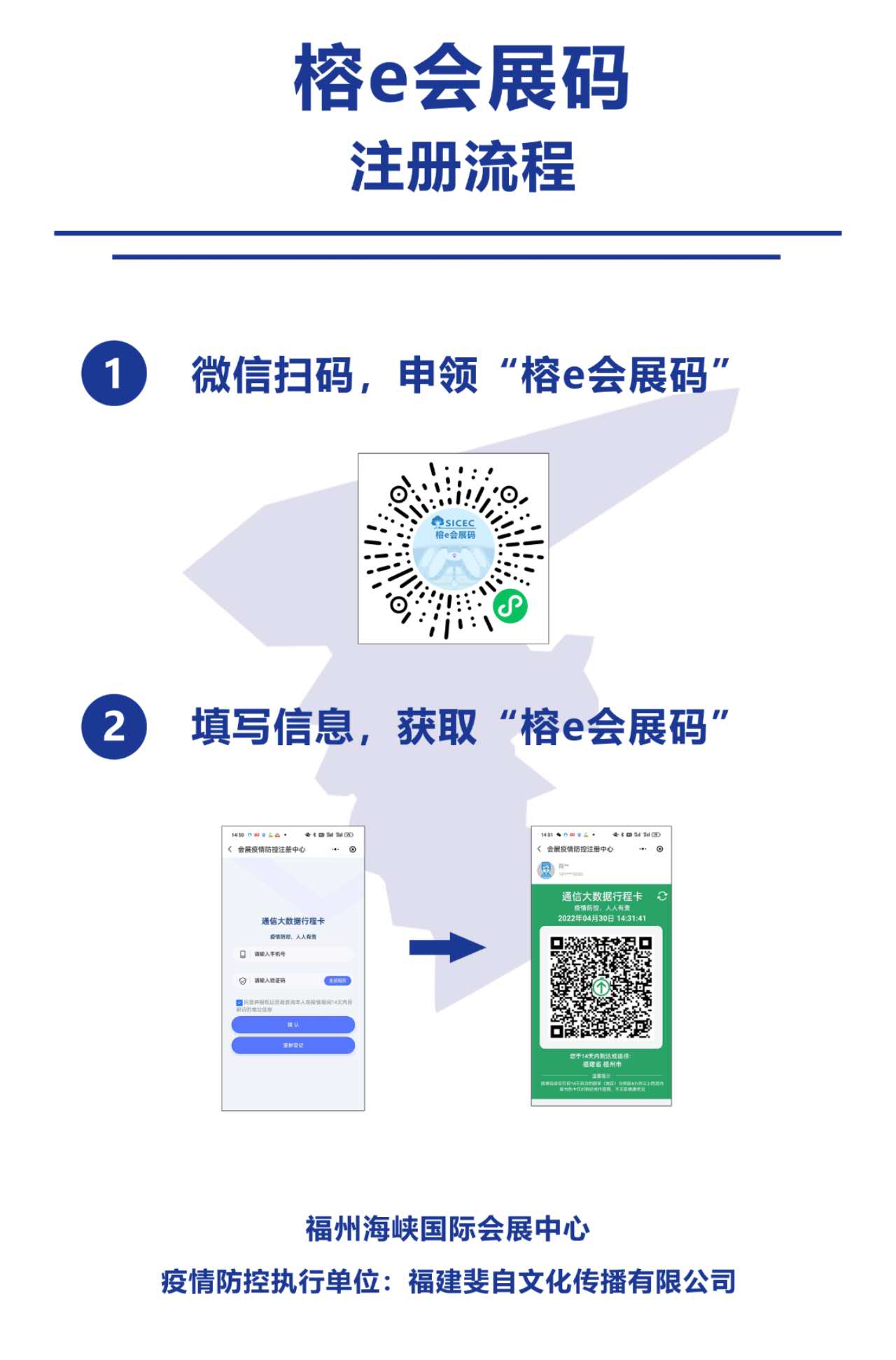 公司名称（盖章）福州市会展协会会员是                  否是                  否是                  否员工数申请口罩数量                 盒      注：口罩为50个/盒                 盒      注：口罩为50个/盒                 盒      注：口罩为50个/盒领取人姓名领取人身份证号领取确认
（现场签字）